Press release100° Anniversario di GCGC svela un marchio dedicato per  celebrare il suo 100 ° anniversarioL'11 febbraio 2021 GC celebra il 100 ° anniversario dalla sua  fondazione in Giappone avvenuta nel 1921. In funzione di questo importante traguardo, GC ha preparato una serie di iniziative per commemorare e celebrare l’evento, sia internamente che esternamente l’organizzazione. Per parte di questo, il Dr. Kiyotaka Nakao, Presidente e CEO di GC Corporation, ha ufficialmente lanciato un marchio e uno slogan appositi da utilizzare durante l'anno in tutte le società GC nel mondo. Il design del marchio nasce da un concorso che GC ha indetto tra tutti i suoi dipendenti al fine di creare un simbolo che rappresentasse la visione aziendale e la tradizione di eccellenza in odontoiatria. Uno dei principi guida dell'organizzazione è quello del Nakama; che è lo spirito di unione e  di cooperazione tra tutti i dipendenti per lavorare verso un obiettivo condiviso. Il simbolo del centenario scelto rappresenta quindi veramente i valori dell'azienda e incarna la sua unità in tutti i contesti lavorativi e in tutti i  continenti.Il marchio è un adattamento del simbolo "Un sorriso per il mondo" che GC utilizza sin dal 2017 per rappresentare l'impegno dell'azienda a migliorare la qualità della salute nel mondo. La nuova grafica presenta il numero 100 abilmente incorporato nel design ed è abbinato allo slogan: "100 anni di qualità in odontoiatria". Lo slogan riflette l'impegno di GC a "dare un ulteriore contributo al miglioramento della qualità del mondo dentale". Ciò è anche in linea con la denominazione  del 21 ° secolo come il "Secolo della salute" e l’impegno di GC  per essere il produttore numero 1 al mondo per la cura dentale e per supportare la vitalità e il benessere delle persone in tutto il mondo . In qualità di azienda globale e di proprietà privata, GC entra nel suo centesimo anno con un rinnovato impegno nei suoi ideali di lavoro e un'eredità che onora i suoi fondatori. Il nuovo marchio cattura proprio questa essenza e porterà l'azienda ben oltre il suo centesimo anniversario.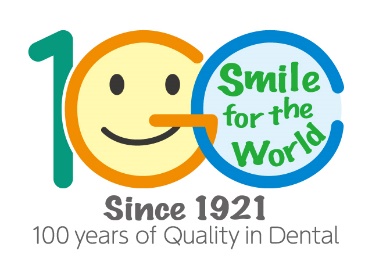 Per maggiori informazioni, visita:GC ITALIA S.r.l.Via Calabria 120098 San Giuliano Milanese (MI)Italia+39 02 98 28 20 68+39 02 98 28 21 00info.italy@gc.dentalitaly.gceurope.com